Publicado en Barcelona el 30/07/2015 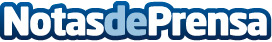 Un 26% más de personas eligen la criolipólisis para perder peso Esta nueva técnica procedente de EE.UU permite eliminar la grasa al momento y sin perjudicar nuestra salud. Datos de contacto:Miriam932696160Nota de prensa publicada en: https://www.notasdeprensa.es/aumenta-en-un-26-el-numero-de-personas-que-eligen-la-criolipolisis-para-perder-peso Categorias: Medicina Nutrición Sociedad http://www.notasdeprensa.es